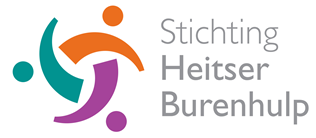 Nieuwsbrief Heitser Burenhulp lente 2024Elkaar ontmoetenElkaar ontmoeten tijdens activiteiten zoals de eetpunten die Heitser Burenhulp samen met de Seniorenvereniging Heythuysen op elke derde dinsdag in de maand organiseert.Iedereen mag mee doen; je hoeft geen lid te zijn van de seniorenvereniging. Alleen een envelop met daarop je naam en  daarin € 12,50 in de brievenbus van:Burg. Geurtslaan 41Schuttersdreef 43Stationsstraat 17BStationsstraat 29Inwoners van Heythuysen die naar een eetpunt willen komen en geen vervoer hebben kunnen een beroep doen op de hulp van een vrijwilliger van Heitser Burenhulp.Elkaar ontmoeten, met elkaar in  gesprek, elkaar informeren over Heitser Burenhulp, elkaar de weg wijzen voor hulp. Dit gebeurt ook tijdens de eetpunten.Als vrijwilliger voor Heitser Burenhulp kun je mensen in je omgeving attenderen op de eetpunten.Lentelunch op zondag 14 april 2024De affiche ‘lentelunch 2024 ‘ is als bijlage toegevoegd.Je kunt het affiche geven aan iemand bij jou in de buurt om hem of haar te attenderen op de lentelunch. Uiteraard kun je ook deelnemen aan deze lentelunch. De eigen bijdrage is slechts € 10,--.  Mede mogelijk gemaakt door een subsidie van de gemeente Leudal. De lentelunch vindt plaats in de Bombardon. For Ever Young zorgt voor muzikale gezelligheid. Lentelunch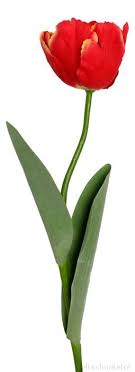 We wachten niet op een gezellige middag, we maken er een!Dit is het motto van de ‘lentelunch’ die wordt gehouden zondagmiddag 14 april 2024 in de Bombardon te Heythuysen. Aanvang 12.00 uur.De lentelunch wordt georganiseerd door 		en			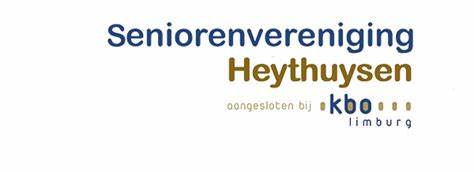 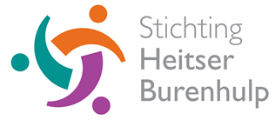 Een lunch met als motto‘samen aan tafel met oog voor elkaar’Voor een muzikaal tintje zorgt deze middag het pop- en rockpodium For Ever Young.De zangers en muzikanten van For Ever Young zorgen er, samen met dirigente Anya Straatman voor dat u de genuttigde calorieën gegarandeerd kwijt raakt.Dit alles voor een eigen bijdrage van € 10,-- per persoon.Leden van de Seniorenvereniging Heythuysen ontvangen verdere informatie over tijdstip en wijze van opgave middels het Infoblad van de Seniorenvereniging.Niet-leden kunnen voor meer informatie of aanmelding terecht bij de leden van de Commissie Eetpunt: Har Boonen, Burg. Geurtslaan 41		 06-29476533Nanny Heffels, De Zwong 14 			 06-10940615Tonnie Horstermans, Schuttersdreef 43	 494650 Cocki Westerburgen, Stationsstraat 29	 06-21221405De Commissie Eetpunt hoopt velen van u te mogen ontmoeten.